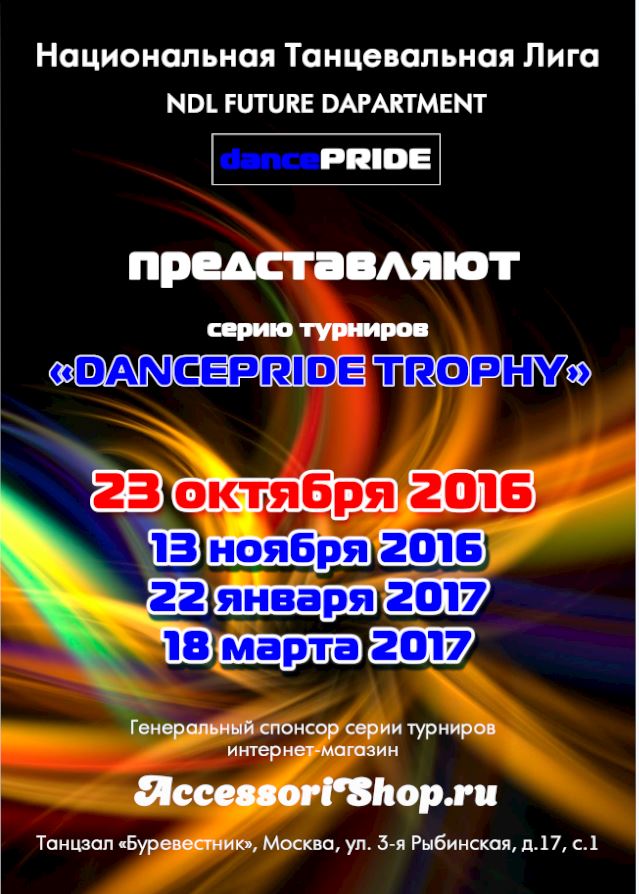 Национальная Танцевальная Лига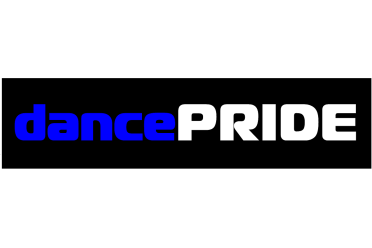 NDL Future Department series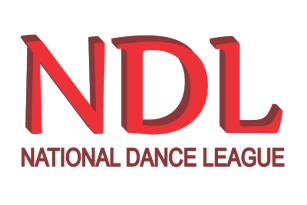 ТК «Dancepride»23 октября 2016      *программа танцев (многоборье)На заключительном турнире 18 марта 2017 г. будет подсчитан рейтинг   активности школ танца и клубов в серии «DANCEPRIDE TROPHY».  1 место – Кубок   для клуба, ценный подарок от спонсора турниров для руководителя клуба. 2-3   место - ценные подарки от спонсора турниров для руководителя клуба.На каждом турнире действуют следующие условия:№Класс/ВозрастКатегорияСистемаТанцы на выборВремя1.ШТ 7 и мл.СолозачетW Q CH S J PLРег.9.30-10.30Нач.11.002.ШТ 7 и мл.СолокубкиW Q CH S J PL HHРег.9.30-10.30Нач.11.003.ШТ 7 и мл.ПарыкубкиW Q CH J PLРег.9.30-10.30Нач.11.004.ШТ 8-9 летСолозачетW T Q CH S R J PLРег.9.30-10.30Нач.11.005.ШТ 8-9 летСолокубкиW T Q CH S R PD J PL HHРег.9.30-10.30Нач.11.006.ШТ 8-9 летПарыкубкиW T Q CH S R J PLРег.9.30-10.30Нач.11.007.ШТ 9 и мл.ПарызачетW T Q CH S R J PLРег.9.30-10.30Нач.11.008.ШТ 10 и ст.СолозачетW T Q CH S R J PLРег.14.00-15.00Нач.15.309.ШТ 10 и ст.ПарызачетW T Q CH S R J PLРег.14.00-15.00Нач.15.3010.ШТ 10 и ст.СолокубкиW T V F Q CH S R PD JРег.14.00-15.00Нач.15.3011.ШТ 10 и ст.ПарыкубкиW T V F Q CH S R PD JРег.14.00-15.00Нач.15.3012.ШТ всеДуэтыкубокHHРег.14.00-15.00Нач.15.3013.N всеСолокласс.W Q CH J *Рег.14.00-15.00Нач.15.3014.E всеСолокласс.W T Q CH R J *Рег.14.00-15.00Нач.15.3015.D всеСолокласс.W T F Q CH S R J *Рег.14.00-15.00Нач.15.3016.N9 и мл.Парыкласс.W Q CH J *Рег.14.00-15.00Нач.15.3017.N10-11Парыкласс.W Q CH J *Рег.14.00-15.00Нач.15.3018.N12-13Парыкласс.W Q CH J *Рег.14.00-15.00Нач.15.3019.E9 и мл.Парыкласс.W T Q CH R J *Рег.14.00-15.00Нач.15.3020.E10-11Парыкласс.W T Q CH R J *Рег.14.00-15.00Нач.15.30Всем участникам медали, дипломы, сладкие призы.Победителям – кубки, призерам – медали, финалистам – дипломы.Всем участникам медали, дипломы, сладкие призы.Победителям – кубки, призерам – медали, финалистам – дипломы.Всем участникам медали, дипломы, сладкие призы.Победителям – кубки, призерам – медали, финалистам – дипломы.Скидка 10% на все стартовые взносы для участников предыдущего турнира (14.02.16 «Снежная Мозаика»), а такжена следующем турнире серии «DANCEPRIDE TROPHY».Скидка 10% на все стартовые взносы для участников предыдущего турнира (14.02.16 «Снежная Мозаика»), а такжена следующем турнире серии «DANCEPRIDE TROPHY».Скидка 10% на все стартовые взносы для участников предыдущего турнира (14.02.16 «Снежная Мозаика»), а такжена следующем турнире серии «DANCEPRIDE TROPHY».Специальное предложение для руководителей школ танца и клубов, сопровождающих учеников на турнире.**Специальное предложение для руководителей школ танца и клубов, сопровождающих учеников на турнире.**Специальное предложение для руководителей школ танца и клубов, сопровождающих учеников на турнире.**Подарки от спонсора, интернет-магазина AccessoriShop.ru, самым активным мамам и папам.Подарки от спонсора, интернет-магазина AccessoriShop.ru, самым активным мамам и папам.Подарки от спонсора, интернет-магазина AccessoriShop.ru, самым активным мамам и папам.**За подробностями обращаться к организаторам турнира **За подробностями обращаться к организаторам турнира **За подробностями обращаться к организаторам турнира **За подробностями обращаться к организаторам турнира Место проведения: Москва, ул. 3-я Рыбинская, д.17, с.1, бизнес-центр «Буревестник»Место проведения: Москва, ул. 3-я Рыбинская, д.17, с.1, бизнес-центр «Буревестник»Место проведения: Москва, ул. 3-я Рыбинская, д.17, с.1, бизнес-центр «Буревестник»Проезд: ст.м. «Сокольники», пройти 100 метров в сторону парка «Сокольники» к А 40,122,783. Проехать до ост. «Фабрика Буревестник» (5 мин); ст.м. «Рижская», А265 или МТ265 до ост. «3-я Рыбинская улица» (5-7 мин)Проезд: ст.м. «Сокольники», пройти 100 метров в сторону парка «Сокольники» к А 40,122,783. Проехать до ост. «Фабрика Буревестник» (5 мин); ст.м. «Рижская», А265 или МТ265 до ост. «3-я Рыбинская улица» (5-7 мин)Проезд: ст.м. «Сокольники», пройти 100 метров в сторону парка «Сокольники» к А 40,122,783. Проехать до ост. «Фабрика Буревестник» (5 мин); ст.м. «Рижская», А265 или МТ265 до ост. «3-я Рыбинская улица» (5-7 мин)Организаторы:Организаторы:Организаторы:Роман СыдыковВице-президент НТЛрук. ТК «Dancepride»+7 909 982 70 60romansydykov@yandex.ruРоман СыдыковВице-президент НТЛрук. ТК «Dancepride»+7 909 982 70 60romansydykov@yandex.ruЮлия Сыдыковарук. ТК «Dancepride»+7 903 146 89 06sydykova.yulia@yandex.ruwww.dancepride.ru